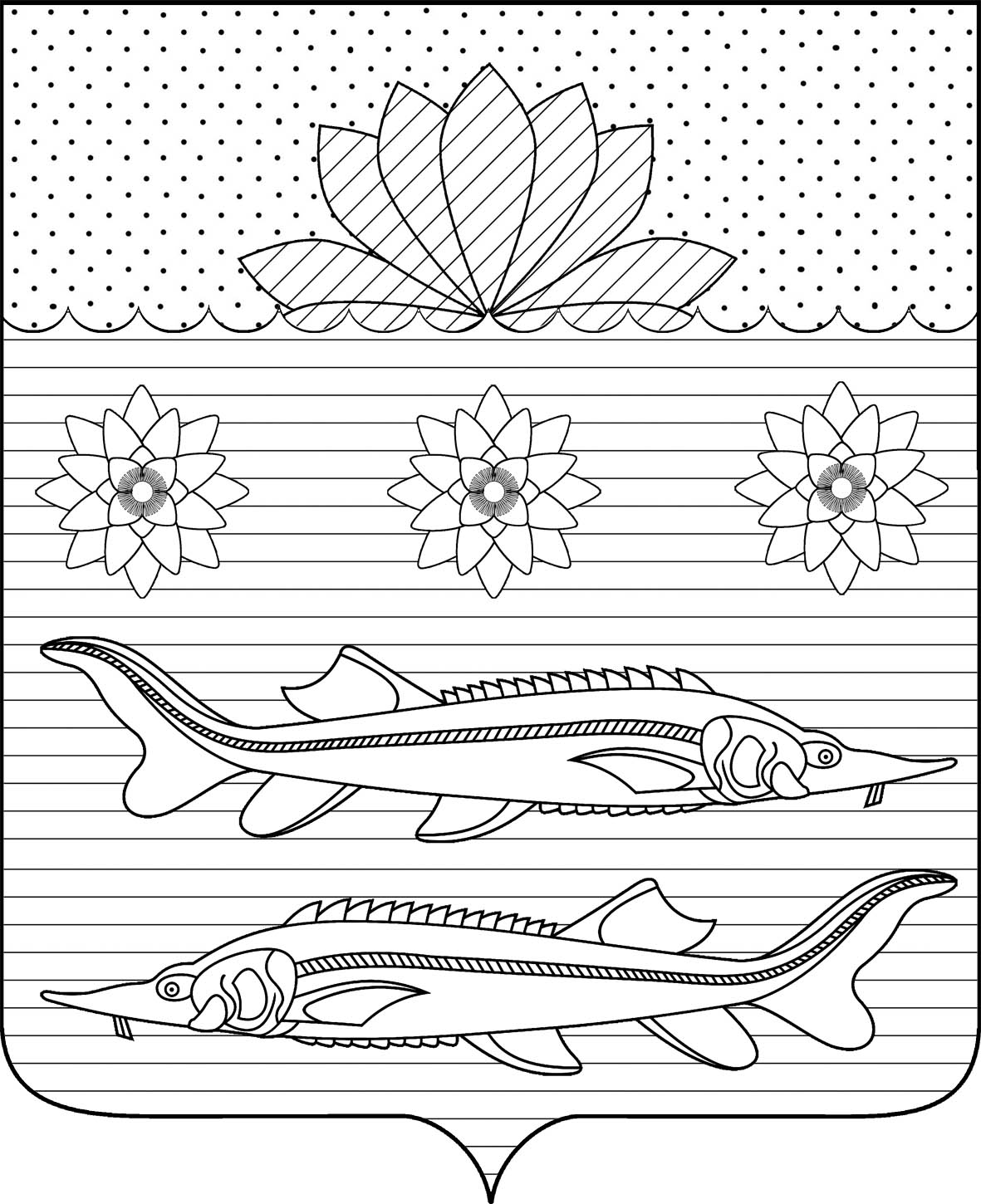 АДМИНИСТРАЦИЯ ГРИВЕНСКОГО СЕЛЬСКОГО ПОСЕЛЕНИЯ КАЛИНИНСКОГО РАЙОНАПОСТАНОВЛЕНИЕот 25.04.2022                                                                                                          № 67станица ГривенскаяОб утверждении Порядка формирования и ведения реестра муниципальных услуг, предоставляемых администрацией Гривенского сельского поселения Калининского районаВ соответствии с Федеральным законом от 27 июля 2010 года № 210-ФЗ «Об организации предоставления государственных и муниципальных услуг», руководствуясь Уставом Гривенского сельского поселения Калининского района, администрация Гривенского сельского поселения Калининского района п о с т а н о в л я т:          1. Утвердить порядок формирования и ведения реестра муниципальных услуг, предоставляемых администрацией Гривенского сельского поселения Калининского района, согласно приложению.          2. Признать утратившим силу постановление администрации Гривенского сельского поселения Калининского района от 22.08.2017 № 102 «Об утверждении порядка формирования и ведения реестра муниципальных услуг (функций), предоставляемых (исполняемых) администрацией Гривенского сельского поселения Калининского района».         3. Разместить настоящее постановление на официальном сайте администрации Гривенского сельского поселения Калининского района в информационно-телекоммуникационной сети «Интернет».        4. Постановление  вступает в силу со дня его  официального обнародования.Глава Гривенского сельского поселения Калининского района                                                                            Л.Г. Фикс2ЛИСТ СОГЛАСОВАНИЯпроекта постановления администрации  Гривенского сельского поселенияКалининского  района от ______________№____«Об утверждении Порядка формирования и ведения реестра муниципальных услуг, предоставляемых администрацией Гривенского сельского поселения Калининского района»Проект подготовлен и внесен:Общим отделом  администрацииГривенского сельского поселения Калининского районаНачальник отдела                                                                           Т.Н. ЮрьеваПроект согласован:Начальник  финансового отдела администрации  Гривенского сельского поселения Калининского района                                                         Е.В. ЧурековаЗаместитель главыГривенского сельского поселения Калининского района                                                                     Е.В. МовчанУтвержденПостановлением администрации  Гривенского сельского поселения Калининского района от 25.04.2022 № 67ПОРЯДОКформирования и ведения реестра муниципальных услуг, предоставляемых (осуществляемых) администрацией Гривенского сельского поселения Калининского района1. Общие положения.Настоящий Порядок устанавливает правила формирования и ведения реестра муниципальных услуг (далее - Реестр), предоставляемых администрацией Гривенского сельского поселения Калининского района.1.2. Термины и понятия, используемые в Положении, применяются в том же значении, что и в Федеральном законе от 27 июля 2010 г. № 210-ФЗ "Об организации предоставления государственных и муниципальных услуг" (далее - Федеральный закон).Муниципальная услуга, предоставляемая (осуществляемая) администрацией Гривенского сельского поселения Калининского района (далее - муниципальная услуга), - деятельность по реализации полномочий администрации Гривенского сельского поселения Калининского района (далее - Администрация), которая осуществляется по запросам заявителей в пределах полномочий органа, предоставляющего муниципальные услуги, по решению вопросов местного значения, установленных в соответствии с Федеральным законом от 6 октября 2003 года № 131-ФЗ "Об общих принципах организации местного самоуправления в Российской Федерации" и Уставом Гривенского сельского поселения Калининского района.Заявитель - физическое или юридическое лицо (за исключением государственных органов и их территориальных органов, органов государственных внебюджетных фондов и их территориальных органов, органов местного самоуправления) либо их уполномоченные представители, обратившиеся в Администрацию, либо в организации, указанные в частях 2 и 3 статьи 1 Федерального закона, или в организации, указанные в пункте 5 статьи 2 Федерального закона, с запросом о предоставлении муниципальной услуги, выраженным в устной, письменной или электронной форме.1.3. Реестр представляет собой перечень муниципальных услуг, предоставляемых физическим и юридическим лицам, содержащий в определенной форме информацию о муниципальных услугах, предоставление которых регламентируется законодательными и иными нормативными правовыми актами Российской Федерации, Краснодарского края, муниципальными правовыми актами администрации Гривенского сельского поселения Калининского района, в том числе административными регламентами предоставления муниципальных услуг.1.4. Формирование Реестра - деятельность по созданию перечня муниципальных услуг, предоставляемых уполномоченными органами.Ведение Реестра - деятельность по размещению сведений о муниципальных услугах в Реестре, внесению изменений и дополнений в сведения о муниципальных услугах, исключению сведений о муниципальных услугах из Реестра.1.5. Целями ведения реестра являются:определение количества, наименования муниципальных услуг, предоставляемых администрацией Гривенского сельского поселения Калининского района, форм их предоставления;обеспечение заинтересованных лиц информацией о муниципальных услугах муниципального образования.1.6. Реестр утверждается постановлением администрации Гривенского сельского поселения Калининского района.1.7. В целях обеспечения доступа граждан и юридических лиц к сведениям о муниципальных услугах, предоставляемых администрацией Гривенского сельского поселения Калининского района, Реестр ведется в электронном виде и подлежит размещению на официальном сайте администрации.Сведения Реестра являются общедоступными и предоставляются заинтересованным лицам бесплатно.2. Формирование и ведение Реестра2.1. Формирование и ведение Реестра осуществляет специалист администрации, уполномоченный на это Постановлением главы администрации Гривенского сельского поселения Калининского района (далее - уполномоченное лицо).2.2. С целью формирования, ведения реестра специалисты администрации Гривенского сельского поселения Калининского района, предоставляющие муниципальные услуги, организуют разработку проекта и утверждение административного регламента по каждому виду муниципальной услуги в случае его отсутствия либо изменения.2.3. Специалисты администрации поселения, предоставляющие муниципальные услуги в соответствующей сфере деятельности, а также подведомственные муниципальные учреждения и другие организации, в которых размещается муниципальное задание (заказ):постоянно анализируют нормативные правовые акты Российской Федерации и автономного округа с целью выявления новых муниципальных услуг и способов их предоставления, изменений форм и условий предоставления услуг;в срок, не превышающий 30 календарных дней с момента вступления в силу правовых актов, устанавливающих новую муниципальную услугу, изменяющих форму и условия предоставления либо отменяющих включенную в реестр муниципальную услугу, направляют уполномоченному лицу уведомление о необходимости актуализации сведений (Приложение № 2, Приложение № 3 и Приложение № 4 к настоящему Порядку), указанных в Реестре (с указанием необходимого действия (включение, внесение изменений, исключение, даты и основания внесенных изменений), и актуальные сведения, указанные в пункте 3.2 настоящего Порядка.2.4. Изменения и (или) дополнения в реестр не вносятся в случаях выявления фактов осуществления (предоставления) избыточных и (или) дублирующих муниципальных услуг.Муниципальная услуга подлежит исключению из реестра в том случае, если норма, на основании которой такая муниципальная услуга включена в реестр, утратила силу либо отменена.2.5. Размещение полученных сведений в Реестре и на официальном сайте администрации в информационно-телекоммуникационной системе "Интернет" осуществляется уполномоченным лицом в течение 5 рабочих дней с даты поступления от специалистов администрации поселения, предоставляющих муниципальные услуги в соответствующей сфере деятельности, уведомления и перечня сведений о муниципальных услугах, предусмотренного пунктом 3.2 настоящего Порядка.3. Содержание Реестра3.1. Реестр муниципальных услуг составляется по форме согласно Приложение № 1 к настоящему порядку и содержит сведения, указанные в пункте 3.2 настоящего Порядка:о муниципальных услугах, предоставляемых администрацией Гривенского сельского поселения Калининского района;об услугах, указанных в части 3 статьи 1 Федерального закона и оказываемых муниципальными учреждениями и иными организациями, в которых размещается муниципальное задание (заказ), выполняемое (выполняемый) за счет средств местного бюджета;об услугах, которые являются необходимыми и обязательными для предоставления муниципальных услуг и включены в перечень, утвержденный в соответствии с пунктом 3 части 1 статьи 9 Федерального закона;3.2. Включению в Реестр подлежат следующие сведения о муниципальной услуге (перечень сведений):1) реестровый номер муниципальной услуги;2) полное наименование муниципальной услуги;3) наименование органа местного самоуправления, предоставляющего муниципальную услугу;4) дата и номер правового акта, утвердившего административныйрегламент;  5) Срок предоставления муниципальной услуги;  6) Сведения о документах, подлежащих представлению заявителем для получения муниципальной услуги;  7) Сведения о возмездности (безвозмездности) предоставления муниципальной услуги, нормативных правовых основаниях и размерах платы, взимаемой с заявителя, если муниципальная услуга предоставляется на возмездной основе, методиках расчета платы за предоставление муниципальной услуги с указанием муниципального нормативного правого акта, которым она утверждена;  8) Сведения о порядке обжалования решений и действий (бездействия) органа местного самоуправления, а также должностных лиц и муниципальных служащих при предоставлении муниципальной услуги и информация о должностных лицах, уполномоченных на рассмотрение жалоб, их контактные данные.4. Ответственность.4.1. Специалисты администрации поселения, предоставляющих муниципальные услуги в соответствующей сфере деятельности, несут ответственность: за неполноту или недостоверность сведений о муниципальных услугах, размещенных в Реестре, в том числе вследствие утраты актуальности этих сведений из-за изменения нормативных правовых актов, регулирующих порядок предоставления соответствующих услуг; за несвоевременность направления уведомлений уполномоченному лицу о необходимости включения, внесения изменений или исключения сведений о муниципальных услугах, включенных в Реестр.4.2. Уполномоченное лицо несет ответственность: за нарушение целостности и неизменности сведений об услугах, предоставляемых администрацией Гривенского сельского поселения Калининского района, при формировании, ведении и размещении Реестра, за несвоевременность принятия мер по включению, внесению изменений или исключению сведений о муниципальных услугах, включенных в Реестр, при поступлении соответствующих уведомлений от специалистов администрации поселения, предоставляющих муниципальные услуги в соответствующей сфере деятельности.УТВЕРЖДАЮ:Глава администрацииГривенского сельского поселенияКалининского районаУведомление о необходимости актуализации сведений, указанных в Реестре муниципальных услуг, предоставляемых (осуществляемых) Администрацией Гривенского сельского поселения Калининского районаСпециалист администрации поселения, предоставляющий муниципальные услуги в соответствующей сфере деятельности (должность, ФИО) ________________________________________________________________________________________________________________________________________
уведомляет о необходимости актуализации сведений, указанных в Реестре муниципальных услуг, предоставляемых (осуществляемых) Администрацией Гривенского сельского поселения Калининского районаНеобходимое действие:______________________________________________________________________________________________________________________________Уведомление о необходимости актуализации сведений, указанных в Реестре муниципальных услуг, предоставляемых (осуществляемых) Администрацией Гривенского сельского поселения Калининского районаМуниципальное учреждение (другая организация), в котором размещается муниципальное задание ___________________________________________________________________
____________________________________________________________________
уведомляет о необходимости актуализации сведений, указанных в Реестре муниципальных услуг, предоставляемых (осуществляемых) Администрацией Гривенского сельского поселения Калининского Необходимое действие:____________________________________________________________________________________________________________________Сведения об услугах, которые являются необходимыми и обязательными для предоставления муниципальных услуг1. Сведения о местах размещения информации об организациях, предоставляющих необходимые и обязательные услуги. _________________________________________________________________________ _________________________________________________________________________ _________________________________________________________________________ _________________________________________________________________________2.Приложение 1к Порядку формирования и ведения реестрамуниципальных услуг, предоставляемыхадминистрацией Гривенского сельского поселения Калининского районаРеестровый номер муниципальной услуги- раздел-  № п/пПолное наименование муниципальной услугиПолное наименование муниципальной услугиНормативный правовой акт, закрепляющий предоставление услуги Нормативный правовой акт, закрепляющий предоставление услуги Нормативный правовой акт, закрепляющий предоставление услуги Дата и номер правового акта, утвердившего административный регламентДата и номер правового акта, утвердившего административный регламентСрок предоставления муниципальной услугиСрок предоставления муниципальной услугиСведения о документах, необходимых к предоставлению заявителем для оказания муниципальной услугиСведения о возмездности или безвозмездности услугиСведения о возмездности или безвозмездности услугиСведения о возмездности или безвозмездности услугиРезультатРезультат1. Муниципальные услуги, предоставляемые администрацией Гривенского сельского поселения Калининского района1. Муниципальные услуги, предоставляемые администрацией Гривенского сельского поселения Калининского района1. Муниципальные услуги, предоставляемые администрацией Гривенского сельского поселения Калининского района1. Муниципальные услуги, предоставляемые администрацией Гривенского сельского поселения Калининского района1. Муниципальные услуги, предоставляемые администрацией Гривенского сельского поселения Калининского района1. Муниципальные услуги, предоставляемые администрацией Гривенского сельского поселения Калининского района1. Муниципальные услуги, предоставляемые администрацией Гривенского сельского поселения Калининского района1. Муниципальные услуги, предоставляемые администрацией Гривенского сельского поселения Калининского района1. Муниципальные услуги, предоставляемые администрацией Гривенского сельского поселения Калининского района1. Муниципальные услуги, предоставляемые администрацией Гривенского сельского поселения Калининского района1. Муниципальные услуги, предоставляемые администрацией Гривенского сельского поселения Калининского района1. Муниципальные услуги, предоставляемые администрацией Гривенского сельского поселения Калининского района1. Муниципальные услуги, предоставляемые администрацией Гривенского сельского поселения Калининского района1. Муниципальные услуги, предоставляемые администрацией Гривенского сельского поселения Калининского района1. Муниципальные услуги, предоставляемые администрацией Гривенского сельского поселения Калининского района1. Муниципальные услуги, предоставляемые администрацией Гривенского сельского поселения Калининского района1.1.2. Муниципальные услуги, предоставляемые муниципальными учреждениями и другими организациями, в которых размещается муниципальное задание2. Муниципальные услуги, предоставляемые муниципальными учреждениями и другими организациями, в которых размещается муниципальное задание2. Муниципальные услуги, предоставляемые муниципальными учреждениями и другими организациями, в которых размещается муниципальное задание2. Муниципальные услуги, предоставляемые муниципальными учреждениями и другими организациями, в которых размещается муниципальное задание2. Муниципальные услуги, предоставляемые муниципальными учреждениями и другими организациями, в которых размещается муниципальное задание2. Муниципальные услуги, предоставляемые муниципальными учреждениями и другими организациями, в которых размещается муниципальное задание2. Муниципальные услуги, предоставляемые муниципальными учреждениями и другими организациями, в которых размещается муниципальное задание2. Муниципальные услуги, предоставляемые муниципальными учреждениями и другими организациями, в которых размещается муниципальное задание2. Муниципальные услуги, предоставляемые муниципальными учреждениями и другими организациями, в которых размещается муниципальное задание2. Муниципальные услуги, предоставляемые муниципальными учреждениями и другими организациями, в которых размещается муниципальное задание2. Муниципальные услуги, предоставляемые муниципальными учреждениями и другими организациями, в которых размещается муниципальное задание2. Муниципальные услуги, предоставляемые муниципальными учреждениями и другими организациями, в которых размещается муниципальное задание2. Муниципальные услуги, предоставляемые муниципальными учреждениями и другими организациями, в которых размещается муниципальное задание2. Муниципальные услуги, предоставляемые муниципальными учреждениями и другими организациями, в которых размещается муниципальное задание2. Муниципальные услуги, предоставляемые муниципальными учреждениями и другими организациями, в которых размещается муниципальное задание2. Муниципальные услуги, предоставляемые муниципальными учреждениями и другими организациями, в которых размещается муниципальное заданиеРеестровый номер муниципальной услугиНаименование муниципальной услугиНаименование муниципальной услугиНаименование муниципальной услугиНаименование муниципального учреждения либо иной организации, предоставляющегомуниципальную услугуего контактная информацияНаименование муниципального учреждения либо иной организации, предоставляющегомуниципальную услугуего контактная информацияНаименование муниципального учреждения либо иной организации, предоставляющегомуниципальную услугуего контактная информацияНаименование муниципального учреждения либо иной организации, предоставляющегомуниципальную услугуего контактная информацияДата, номер издания правового акта, утвердившего муниципальное заданиеДата, номер издания правового акта, утвердившего муниципальное заданиеОбъем(содержание) муниципальной услугиСрок предоставления муниципальной услугиСведения об оплате(с указанием нормативно-правового обоснования оплаты)Сведения об оплате(с указанием нормативно-правового обоснования оплаты)Сведения об оплате(с указанием нормативно-правового обоснования оплаты)Сведения об оплате(с указанием нормативно-правового обоснования оплаты)2.1223. Сведения об услугах, которые являются необходимыми и обязательными для предоставления муниципальных услуг3. Сведения об услугах, которые являются необходимыми и обязательными для предоставления муниципальных услуг3. Сведения об услугах, которые являются необходимыми и обязательными для предоставления муниципальных услуг3. Сведения об услугах, которые являются необходимыми и обязательными для предоставления муниципальных услуг3. Сведения об услугах, которые являются необходимыми и обязательными для предоставления муниципальных услуг3. Сведения об услугах, которые являются необходимыми и обязательными для предоставления муниципальных услуг3. Сведения об услугах, которые являются необходимыми и обязательными для предоставления муниципальных услуг3. Сведения об услугах, которые являются необходимыми и обязательными для предоставления муниципальных услуг3. Сведения об услугах, которые являются необходимыми и обязательными для предоставления муниципальных услуг3. Сведения об услугах, которые являются необходимыми и обязательными для предоставления муниципальных услуг3. Сведения об услугах, которые являются необходимыми и обязательными для предоставления муниципальных услуг3. Сведения об услугах, которые являются необходимыми и обязательными для предоставления муниципальных услуг3. Сведения об услугах, которые являются необходимыми и обязательными для предоставления муниципальных услуг3. Сведения об услугах, которые являются необходимыми и обязательными для предоставления муниципальных услуг3. Сведения об услугах, которые являются необходимыми и обязательными для предоставления муниципальных услуг3. Сведения об услугах, которые являются необходимыми и обязательными для предоставления муниципальных услугНаименование услуги, необходимой и обязательной для предоставления муниципальной услугиНаименование услуги, необходимой и обязательной для предоставления муниципальной услугиНаименование организации, предоставляющей необходимую и обязательную услугуНаименование организации, предоставляющей необходимую и обязательную услугуНаименование организации, предоставляющей необходимую и обязательную услугуАдрес и телефон организации, предоставляющей необходимую и обязательную услугуАдрес и телефон организации, предоставляющей необходимую и обязательную услугуНаименование муниципальной услугиНаименование муниципальной услугиСрок предоставления муниципальной услугиРезультат услуги, необходимой и обязательнойСведения о возмездности или безвозмездности услугиСведения о возмездности или безвозмездности услугиОрган, предоставляющий муниципальную услугуОрган, предоставляющий муниципальную услугуОрган, предоставляющий муниципальную услугу3.13.1Приложение 2к Порядку формирования и ведения реестра муниципальных услуг, предоставляемых администрацией Гривенского сельского поселения Калининского районаПолное наименование муниципальной услугиПравовое обоснование предоставления услуги, в том числе реквизиты правового акта, утвердившего административный регламентМесто предоставления услуги (приема и выдачи документов)   Срок предоставления услугиПеречень необходимых документов от заявителяРезультат услугиСведения об оплате (с указанием нормативно-правового обоснования оплаты)Сведения о порядке обжалования решения и действия (бездействия) органа местного самоуправленияПриложение 3к Порядку формирования и ведения реестра муниципальных услуг, предоставляемых администрацией Гривенского сельского поселения Калининского районаПолное наименование муниципальной услугиНаименование муниципального учреждения (другой организации), в котором размещается муниципальное заданиеМесто предоставления услуги (приема и выдачи документов)   Правовое обоснование предоставления услуги, в том числе реквизиты правового акта, утвердившего муниципальное заданиеСрок предоставления муниципальной услугиСведения об оплате (с указанием нормативно-правового обоснования оплаты)Объем (содержание) муниципальной услугиПриложение 4к Порядку формирования и ведения реестра муниципальных услуг, предоставляемых администрацией Гривенского сельского поселения Калининского районаНаименование муниципальной услугиОрган, предоставляющий муниципальную услугуНаименование услуги, необходимой и обязательной для предостав-ления муниципа-льной услугиНаименова-ние организации, предоставляющей необходи-мую и обязатель-ную услугуАдрес и телефон организаци, предоставляющей необходи-мую и обязатель-ную услугуРезультат услуги, необходимой и обязательнойСведения о возмезд-ности или безвозмездностиуслуги